Universität Würzburg 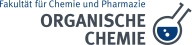 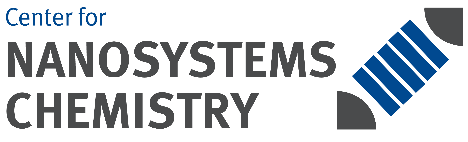 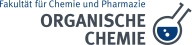 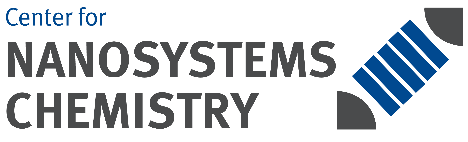 Bearbeitungsstand: 03/17Arbeitsbereich: Labor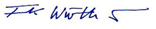 02.05.2017AnwendungsbereichAnwendungsbereichDiese Betriebsanweisung gilt für den Umgang mit Alkali-, Erdalkali- und komplexen Metallhydriden, z.B.: Natriumhydrid (Suspension in Paraffinöl), Calciumhydrid, Lithiumaluminiumhydrid, NatriumborhydridGefahren für Mensch und UmweltGefahren für Mensch und Umwelt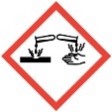 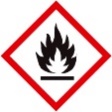 Sehr heftige, u.U. explosionsartige Reaktion mit Wasser, Säuren, niederen Alkoholen und halogenierten Kohlenwasserstoffen. NaBH4 ist außerdem giftig beim Verschlucken. NaH und NaBH4 verursachen Verätzungen.
Die größte von Alkali- und Erdalkalimetallhydriden ausgehende Gefahr sind Verbrennungen als Folge von Entzündung der Hydride. Einwirkung der Hydride auf die (feuchte) Haut bzw. Schleimhaut führt zur Bildung der entsprechenden Hydroxide und dadurch -je nach Menge- zu Reizungen oder Verätzungen. Durch den bei der Hydrolyse entstehenden Wasserstoff besteht die Gefahr der Bildung von Nebel und Aerosolen, dadurch können mitgerissene Hydrid-Partikel tief in die Atemwege eindringen. 
Augenkontakt durch Spritzer oder Partikel führt wie bei Laugen zu schweren Reizerscheinungen und Trübung der Hornhaut.Schutzmaßnahmen und VerhaltensregelnSchutzmaßnahmen und Verhaltensregeln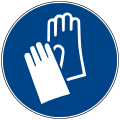 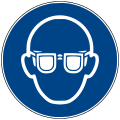 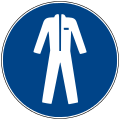 Nur nach Vorschrift und mit absolut trockenen Geräten und Handschuhen arbeiten! Jeden Wasserkontakt ausschließen. Auf keinen Fall direkt in den Sondermüll geben! Berührung mit den Augen und der Haut vermeiden.
Trockene Latex- oder Neopren-Schutzhandschuhe.Augenschutz: Schutzbrille mit Seitenschutz und oberer Augenraumabdeckung tragen.Handschutz: Neopren-Schutzhandschuhe (nur als kurzzeitiger Spritzschutz).Hautschutz: schwerentflammbaren Kittel mit langen Ärmeln tragen.Verhalten im GefahrfallVerhalten im GefahrfallVerschüttete Hydride sofort in ein trockenes Gefäß überführen und danach wie unten beschrieben vernichten.
Zum Löschen Sand, notfalls auch NaCl verwenden. Auf keinen Fall Wasser verwenden! Ggf. Labor räumen.Verhalten bei Unfällen, Erste HilfeVerhalten bei Unfällen, Erste Hilfe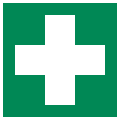 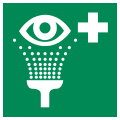 Nach Augenkontakt: Mindestens 15 Minuten bei geöffnetem Lidspalt mit Wasser spülen. Augenarzt!Nach Hautkontakt: Zunächst trocken abwischen, dann mit Wasser spülen.Nach Verschlucken: Sofort Arzt rufen!Nach Kleidungskontakt: Verschmutzte Kleidung sofort ausziehen.Notruf: 112                Ersthelfer:  Dr. Matthias StolteSachgerechte EntsorgungLiAlH4 wird in einem Ether (z.B. Dioxan) aufgeschlämmt und unter Rühren tropfenweise in Essigester-/Ether-Mischung getropft. Nach vollständiger Reaktion kann die Mischung als Sondermüll (halogenfreie Lösemittel) entsorgt werden. Die anderen Hydride werden im Abzug in einem inerten Lösungsmittel (z.B. Dioxan) vorgelegt und tropfenweise unter Rühren mit iso-Propanol versetzt, danach tropfenweise Wasser zugeben. Nach Neutralisation als Sondermüll (halogenfreie Lösemittel) entsorgen.                  …………………………….                 Datum             ……………………………………….             Unterschrift Verantwortlicher